TRƯỜNG ĐẠI HỌC VĂN LANGKHOA: XÃ HỘI VÀ NHÂN VĂNĐÁP ÁN ĐỀ THI KẾT THÚC HỌC PHẦNHọc kỳ 1, năm học 2022 – 2023Mã học phần: 221_71APLI40383_01Tên học phần: Tinh hoa văn học cổ điển phương Tây và các hướng ứng dụngMã nhóm lớp học phần: 71K27VHUD01Thời gian làm bài: 90 phútHình thức thi: Tự luậnSV được tham khảo tài liệu:   Có                                         Không   Cách thức nộp bài phần tự luận: SV gõ trực tiếp trên khung trả lời của hệ thống thiCâu 1 (6 điểm)Chủ nghĩa nhân văn là sản phẩm tinh thần của thời đại Phục hưng, nội dung cốt lõi là tư tưởng đề cao con người. Anh (chị) hãy lựa chọn và phân tích một tác phẩm để làm sáng tỏ nội dung trên.Trả lời: - Thời kỳ Phục hưng và chủ nghĩa nhân văn (2đ)	+ Thời kỳ kéo dài từ thế kỷ XIV-XVI, bắt đầu xuất hiện ở Ý và sau đó lan rộng khắp Tây Âu (0,5đ).+ Đây là phong trào văn hóa rộng lớn, là bước tiến văn minh vĩ đại của nhân loại đưa con người thoát khỏi “đêm trường trung cổ” tối tăm và đặt cơ sở vững chắc cho sự ra đời của Tây Âu hiện đại (0,5đ).+ Nội dung cốt lõi là chủ nghĩa nhân văn. Đây là một quan điểm đạo đức và chính trị đặt cơ sở trên đời sống thực tế trên mặt đất, với những nhu cầu và năng lực thực tế đòi hỏi phải được phát triển và thoả mãn, tôn trọng con người tuyệt đối (0,5đ).+ Văn học Phục hưng phát triển rực rỡ, có nhiều thành tựu về thể loại (thơ, tiểu thuyết, kịch) với nhiều tác giả tác phẩm lớn như “Thần khúc” của Dante, thơ trữ tình của Petrace, Ronsard, truyện “Mười ngày” của Boccaccio, tiểu thuyết của François Rabelais, của Miguel de Cervantes, kịch của Shakespeare,...- Lựa chọn tác phẩm và làm rõ gia trị nhân văn trong tác phẩm văn học Phục hưng. Tùy thuộc vào sự lựa chọn cụ thể của sinh viên, song phải đảm bảo được các yêu cầu cơ bản như sau: (4đ)+ Chọn tác phẩm tiêu biểu của thời đại Phục hưng; Dẫn chứng phải phù hợp, phong phú, chính xác, tiêu biểu (1đ).+ Nội dung thể hiện tinh thần trân trọng con người (có thể phân tích một trong những nội dung sau): (3đ)	Ca ngợi con người về vẻ đẹp, tài năng, phẩm hạnh	Sự tự do, tự do về thể xác và tâm hồn (tình yêu tự do)	Phê phán những thế lực chà đạp lên quyền sống của con người.Đánh giá tư tưởng của nhà văn, giá trị nghệ thuật của tác phẩm lựa chọn.Câu 2 (4 điểm)Nói về đặc điểm văn học cổ điển, La Fontaine khẳng định: “Ở Pháp người ta chỉ xem cái vui: đó là quy tắc lớn, cũng là quy tắc duy nhất”. Anh (chị) hãy bình luận nhận định của La Fontaine và phân tích sự thể hiện quy tắc ấy trong tác phẩm “Lão hà tiện” của Moliere.Trả lời:- Bình luận nhận định: (2đ)- Đưa ra ý kiến trên là La Fontaine muốn khẳng định nhiệm vụ hàng đầu của văn học là làm vui người đọc, người nghe. Điều này thống nhất với mục đích của chủ nghĩa cổ điển là hướng tới hiệu quả thực tế của nghệ thuật. (0,5đ) - Nhận định trên không chỉ là ý kiến riêng của La Fontaine mà nhiều nhà văn cổ điển đều xem làm vui là quy tắc lớn nhất nếu không nói là duy nhất. Như Moliere viết: “Tôi muốn biết rõ nguyên tắc lớn nhất của mọi qui tắc có phải là không được làm vui hay không, và một số vở kịch đã đạt được mục đích có phải đã không đi theo một con đường đúng hay không(….). Nếu các vở kịch làm theo qui tắc mà lại không được vui thích và những vở kịch gây được vui thích lại không làm theo qui tắc thì cần phải thấy rằng qui tắc đã sai” (0.5đ)- Các nhà văn cổ điển dùng cái hài để tống tiễn cái xấu, hoặc dùng cái bi để thanh lọc cảm xúc nhằm phê phán những cái lạc hậu, lỗi thời của xã hội phong kiến, khẳng định sức mạnh, tinh thần lương tri tư sản (0.5đ).- Khẳng định trên của La Fontaine phù hợp với nguyên tắc thuận theo tự nhiên của mỹ học cổ điển, quan điểm này không chỉ đúng với văn học thời cổ điển mà còn như là một phẩm chất của văn học. Tuy nhiên, khẳng định đây là quy tắc duy nhất thì có phần cực đoan (chỉ chú trọng đến chức năng giải trí) (0,5đ).- Quy tắc này được thể hiện trong “Lão hà tiện” của Moliere (2đ):- Moliere là nhà hài kịch vĩ đại và sự nghiệp của ông là minh chứng cho quy tắc của La Fontaine và ông đã đưa ra, ông quan niệm phải “sửa chữa phong hóa” bằng tiếng cười. “Lão hà tiện” là vở hài kịch tính cách nhằm khắc họa và chế giễu tính hà tiện, keo kiệt của Acpagon, một con người phản đạo đức (vì tiền mà bắt con lấy những người lớn tuổi, góa bụa), phản luân lý (tranh giành người tình với con trai), phản tự nhiên (0,5đ).- Cười tính cách keo kiệt của Acpagon cũng là cười vào văn hóa tư sản chạy theo tiền mà đánh mất lương tâm, tình người và luân thường đạo lý (0,5đ).- Phân tích các cung bậc tiếng cười trong tác phẩm (1đ)Hề kịch - tiếng cười ồn ào náo nhiệt (nhầm lẫn, cử chỉ hành động buồn cười, từ ngữ lửng lơ đồng âm khác nghĩa…) (0,25đ); Khôi hài (phê phán bằng cảm xúc nhằm khẳng định đối tượng tự trong bản chất của nó, tính keo kiệt của Acpagon) (0,25đ); Tiếng cười đả kích châm biếm (nét đặc trưng của hài kịch Moliere), mỉa mai (tiền là nguồn sống duy nhất,..), bi đát… (0,25đ);Nhiều cung bậc tiếng cười đan xen, nhiều khi khó tách biệt, tiếng cười chôn vùi sự keo kiệt ích kỷ của giai cấp tư sản (0,25đ).Ngày kiểm duyệt: 06/11/2022Trưởng (Phó) Khoa/Bộ môn kiểm duyệt đề thi:ThS. Lê Thị GấmNgày biên soạn: 03/11/2022Giảng viên biên soạn đề thi: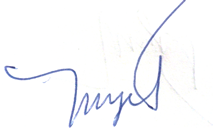 Nguyễn Thị Tuyết